What will we be learning?Unit 8 – Organisation of sports eventsWhy this? Why now? This unit is delivered in Year 13 in the Spring term after unit 3 has been completed. It is delivered during this time as the event can run at the end of the Spring term and weather is more suitable for an outdoor event. Key Words:Knockout tournamentLeagueLadderRound robinParticipativeRolesResponsibilitiesFeasibilityContingencyHealth and safetyRisk assessmentPoliciesProceduresPromotionReviewFormative assessmentSummative assessmentEvaluationPersonal development planWhat will we learn?LO1 – Knowing different types of sports events and their purposeLO2 – Know the different roles & responsibilities involved in the planning & delivery of sports eventsLO3 – Be able to plan & promote a sports eventLO4 – Be able to participate in the delivery of a sports eventLO5 – Be able to review the planning & delivery of a sports eventWhat will we learn?LO1 – Knowing different types of sports events and their purposeLO2 – Know the different roles & responsibilities involved in the planning & delivery of sports eventsLO3 – Be able to plan & promote a sports eventLO4 – Be able to participate in the delivery of a sports eventLO5 – Be able to review the planning & delivery of a sports eventKey Words:Knockout tournamentLeagueLadderRound robinParticipativeRolesResponsibilitiesFeasibilityContingencyHealth and safetyRisk assessmentPoliciesProceduresPromotionReviewFormative assessmentSummative assessmentEvaluationPersonal development planWhat opportunities are there for wider study?Careers/degree coursesSports sciencePhysiotherapyPE teacherFurther reading:Roles - Organising Sports Events Portfolio (weebly.com)How Does a Round Robin Tournament Work? (reference.com)6 Effective Strategies to Promote Your Sports Event - Billetto BlogWhat opportunities are there for wider study?Careers/degree coursesSports sciencePhysiotherapyPE teacherFurther reading:Roles - Organising Sports Events Portfolio (weebly.com)How Does a Round Robin Tournament Work? (reference.com)6 Effective Strategies to Promote Your Sports Event - Billetto BlogKey Words:Knockout tournamentLeagueLadderRound robinParticipativeRolesResponsibilitiesFeasibilityContingencyHealth and safetyRisk assessmentPoliciesProceduresPromotionReviewFormative assessmentSummative assessmentEvaluationPersonal development planHow will I be assessed?Teacher set assignments on TeamsHow will I be assessed?Teacher set assignments on TeamsKey Words:Knockout tournamentLeagueLadderRound robinParticipativeRolesResponsibilitiesFeasibilityContingencyHealth and safetyRisk assessmentPoliciesProceduresPromotionReviewFormative assessmentSummative assessmentEvaluationPersonal development planLO1 – KNOW DIFFERENT TYPES OF SPORTS EVENTS & THEIR PURPOSETypes of events: tournaments, participative, fundraising, coaching courses, outdoor and adventurous, sports campsPurpose of sports events: raising money, personal development, increasing participation, environmental, educational, formal competition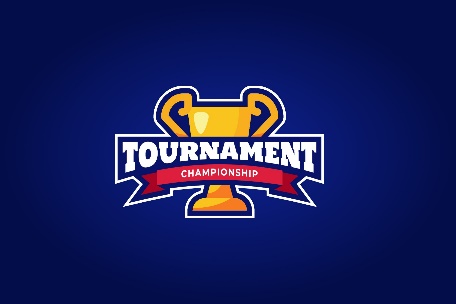 LO2 – KNOW THE DIFFERENT ROLES & RESPONSIBILITIES INVOLVED IN THE PLANNING & DELIVERY OF SPORTS EVENTSRoles:Health & safety officerSports leaderOrganiserFinance officerMarketing/media officerTutor/trainer/coachStewardFirst aiderOfficialsSecurityCatererResponsibilities of each role. 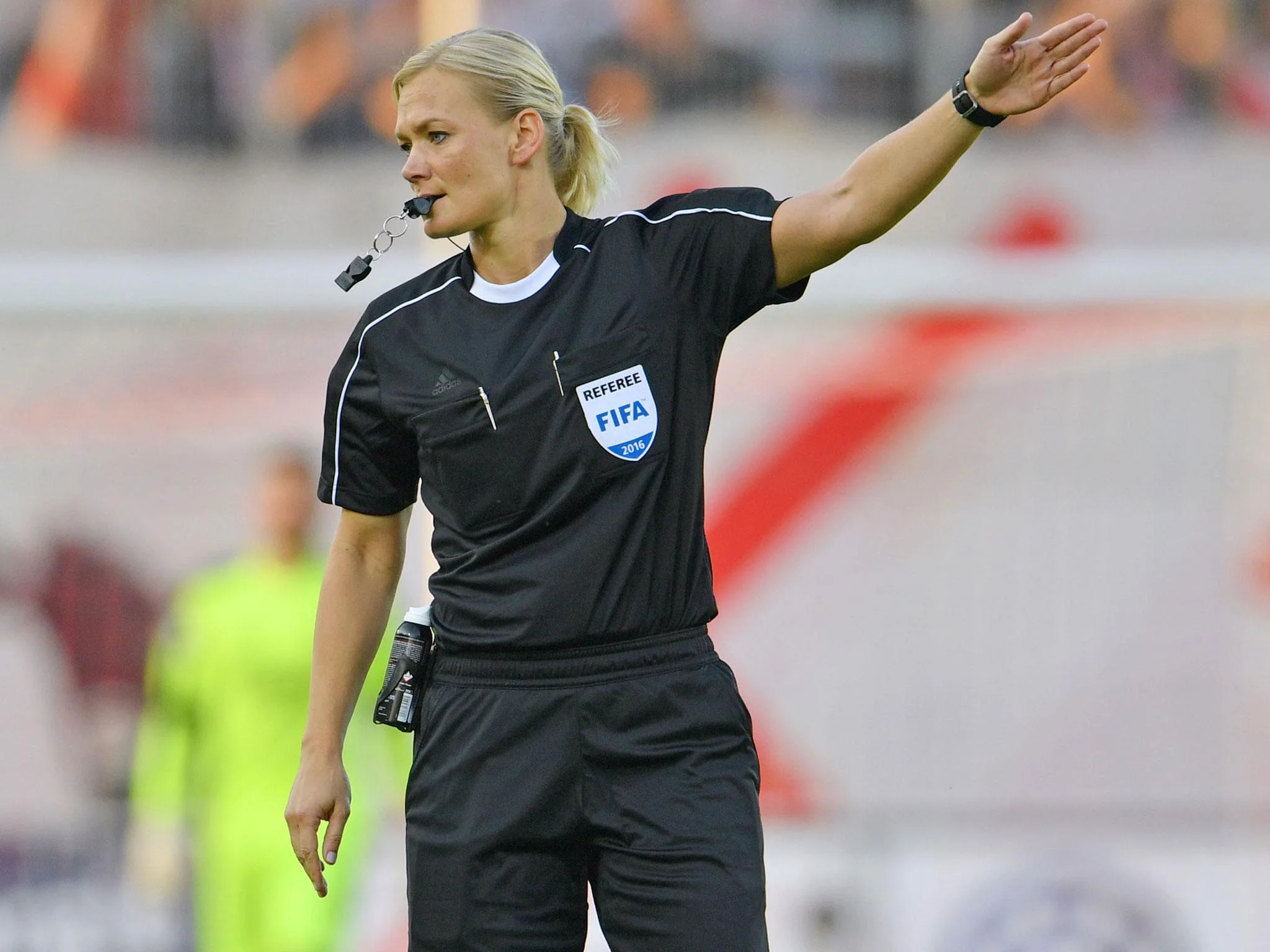 LO3 – BE ABLE TO PLAN & PROMOTE A SPORTS EVENTPlan an event: purpose, activities, goals, feasibility, health and safety, facilities, policies and procedures, resources, contingency planPromote an event:Types of promotional materialPurpose of promotional material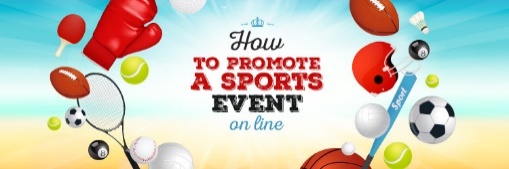 LO4 – BE ABLE TO PARTICIPATE IN THE DELIVERY OF A SPORTS EVENTDelivery of an event:Carry out roles and responsibilitiesEffective use of resources & equipmentMaintain health and safetyDecision making and adaptationsManaging participants effectivelyCommunicate effective Respond appropriately to issues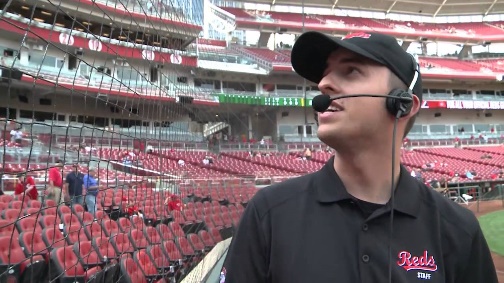 LO5 – BE ABLE TO REVIEW THE PLANNING AND DELIVERY OF A SPORTS EVENTSReview the planning & delivery of a sports eventMethods to reviewing a sports event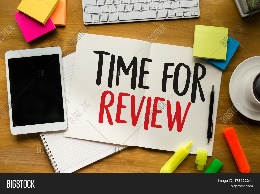 